TEZ ADI TEZ ADITEZ ADI TEZ ADI Ad ve SOYAD Anabilim DalıDanışman: Eş Danışman: Eş danışmanı olmayanlar bu kısmı çıkarmalıYILHer hakkı saklıdır.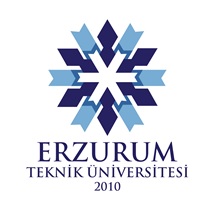 FEN BİLİMLERİ ENSTİTÜSÜ…TEZ BAŞLIK…….Ad SOYAD….Tez Danışmanı: Eş Danışman: Eş danışmanı olmayanlar bu kısmı çıkarmalıAnabilim Dalı: ErzurumYILHer hakkı saklıdırT.C.ERZURUM TEKNİK ÜNİVERSİTESİFEN BİLİMLERİ ENSTİTÜSÜ TEZ ONAY FORMU… TEZİN BAŞLIĞI…     danışmanlığında, .............................................................tarafından hazırlanan bu çalışma    /  /  tarihinde aşağıdaki jüri tarafından  Ana Bilim Dalı’nda  tezi olarak   (…/…) ile kabul edilmiştir.   Başkan    : .........................					 İmza        :   Üye         : ..........................					İmza        :   Üye         : ..........................					İmza        :   Üye         : ........................					İmza        :   Üye         : ..........................					İmza        : Yukarıdaki sonucu onaylıyorumProf. Dr. Arzu GÖRMEZEnstitü Müdürü *Bu tez çalışması ……………. tarafından …………. nolu proje ile desteklenmiştir.*(Teziniz herhangi bir proje tarafından desteklenmese dahi bu kısım çıkarılmamalıdır)ETİK KURALLARA UYGUNLUK BEYANIErzurum Teknik Üniversitesi Fen Bilimleri Enstitüsü tez yazım kurallarına uygun olarak hazırladığım bu tez içindeki tüm bilgilerin doğru ve tam olduğunu, bilgilerin üretilmesi aşamasında bilimsel etiğe uygun davrandığımı, yararlandığım bütün kaynakları atıf yaparak belirttiğimi beyan ederim.								                 /  /   										      İmzası  									        Adı-SOYADI ÖZET… TEZİN BAŞLIĞI …Adı-SOYADIErzurum Teknik ÜniversitesiFen Bilimleri Enstitüsü Ana Bilim DalıDanışman: Aa.............................................................................................................................................................................................................................................................................................................................................................................................................................................................................................................................................................................................................................................................................................................................................................................................................................................................. ............................................................................................................................................. .................................................................................................................................................................................................................................................................................................................................................................................................................................................................................................................................................................................... ................................................................................................................................................................................................................................................................................................................................................................................................................................................................................................................................................................................................................................................................................................................................ ................................................................................................................................................................................................................................................................................................................................................................................................................................................................................................................................................................................................................................................................................................................................. ........................................................................................................................................................................................................................................................................................Yıl, …. sayfaAnahtar Kelimeler: Aaaa, Bbb, Ccc, Ddd, EeeABSTRACT… TITLE OF THESIS …Name SURNAMEErzurum Technical University Gradute School of Natural and Applied SciencesDepartment of   Supervisor:    Aa.............................................................................................................................................................................................................................................................................................................................................................................................................................................................................................................................................................................................................................................................................................................................................................................................................................................................. ............................................................................................................................................. .................................................................................................................................................................................................................................................................................................................................................................................................................................................................................................................................................................................... ................................................................................................................................................................................................................................................................................................................................................................................................................................................................................................................................................................................................................................................................................................................................ ................................................................................................................................................................................................................................................................................................................................................................................................................................................................................................................................................................................................................................................................................................................................. ........................................................................................................................................................................................................................................................................................Year, …. pageKeywords: Aaaa, Bbb, Ccc, Ddd, EeeTEŞEKKÜRAaaaaa …………………………………………………………………………………………….…………………………………………………………………………………………….…………………………………………………………………………………………….……………………………………………………………………………………………Aaaaaa ………………………………………………………………………………………………………………………………………………………………………………………….…………………………………………………………………………………………….……………………………………………………………………………………………Aaaaaa …………………………………………………………………………………………..…………………………………………………………………………………………….…………………………………………………………………………………………….………………………………………………………………………………………….Adı SOYADI
  İÇİNDEKİLER											  SayfaÖZET	iABSTRACT	iiŞEKKÜR	iiiİÇİNDEKİLER	ivSİMGELER VE KISALTMALAR	viŞEKİLLER DİZİNİ	viiÇİZELGELER DİZİNİ………………………………………………………………vii1. GİRİŞ	11.1.  	81.2.  	101.2.1. 	131.2.2.  	131.3.  	141.3.1.  	151.4.  	162. KAYNAK ÖZETLERİ	173. MATERYAL ve YÖNTEM	173.1. Materyal	173.1.1.  	173.1.2.  	173.1.3.  	183.1.4. 	183.1.5.  	193.2. Yöntem	203.2.1.  	203.2.2.  	243.2.3.  	243.2.4.  	253.2.5.  	313.2.6.  	324. ARAŞTIRMA BULGULARI ve TARTIŞMA	444.1.  	444.2.  	444.3.  	484.3.1.  	484.3.2.  	554.4.  	664.5.  	674.6.  	734.7.  	775. SONUÇ ve ÖNERİLER	84KAYNAKLAR	97EKLER	111EK 1	111EK 2	111EK 3	111SİMGELER VE KISALTMALAR DİZİNİSimgeler	Açıklamaº	DereceC	Çevrim zamanı (dakika)EBij	İşlemin en erken başlama zamanıg	Yerçekimi ivmesiK	Kelvinm	MetreP	BasınçKısaltmalarALB	Montaj hattı dengelemeB.Y.G.	Büyük Yol GeçidiCPM	Kritik yol yöntemiDN	Demet numarasıD.S.İ. 	Devlet Su İşleriEC	Ekip cinsiİA	İşlem adıK.O. 	Kârlılık OranıLOB	Denge diyagramıPİK	Programlanan işlemler kümesiUİK	Uygun işlemler kümesiŞEKİLLER DİZİNİŞekil 1.1.	11Şekil 1.2.	11Şekil 2.1. 	21Şekil 2.2.	21Şekil 2.3.	22Şekil 3.1.	40Şekil 3.2.	40ÇİZELGELER DİZİNİÇizelge 1.1.	9Çizelge 1.2.	12Çizelge 2.1.	30Çizelge 2.2.	30Çizelge 2.3.	33Çizelge 3.1.	44Çizelge 3.2.	45Çizelge 3.3.	52Çizelge 3.4.	55Çizelge 3.5.	661. GİRİŞ2. KAYNAK ÖZETLERİ3. MATERYAL ve YÖNTEM4. ARAŞTIRMA BULGULARI ve TARTIŞMA5. SONUÇ ve ÖNERİLERKAYNAKLARAnonim, 2003. Web Sitesi: http://www.erzurum.edu.tr, Erişim Tarihi: 15.08.2013.Anonymous,  2003. Web Sitesi: http://www.novo.dk, Erişim Tarihi: 15.08.2013.Bozcuk, S. 1986. Bitki Fizyolojisi. Hatipoğlu yayınevi, 89, Ankara.Castillo, E., Marty, A., Condoret, J. S. ve Combes, D. 1996. Enzymatic catalysis in nonconventional media using high polar molecules as substrates, In: Annals of the New York Academy of Science. Dordick, J. S. ve Russell, A.J. (eds), The NewYork Academy of Science, 206-211, New York.Erte, E., Güvenç, A., Kunter, B., Keskin N. ve Mehmetoğlu Ü. 2007. Effect of Ultrasound as Abiotic Elicitor on the Production of Trans-Resveratrol in Vitis vinifera L., European Congress of Chemical Engineering (ECCE-6), 16-20 September, Book of Abstracts, Vol 2, 987-988, Copenhagen, Denmark.Habulin, M. ve Knez, Z. 2001a. Activity and stability of lipases from different sources in supercritical carbon dioxide and near- critical propane. Journal of Chemical Technology and Biotechnology, 76(2), 1260-1266.Hallauer, A. R. 2001. Specialty corns. Marcel and Dekker, 469, London.Mavi, K. 2009. Kabakgil türlerinde tohum gücü testlerinin kullanımı ve stres koşullarında çıkış ile ilişkileri. Doktora Tezi, Ankara Üniversitesi, Fen Bilimleri Enstitüsü, Bahçe Bitkileri Anabilim Dalı, 190, Ankara.Mirza, Z., Güvenç, A., Yıldız, N. ve Mehmetoğlu, Ü. 2008. Tekstil Endüstrisinde Kullanılan Boyar Maddelerin Farklı Adsorbanlarla Giderimi, 8. Ulusal Kimya Mühendisliği Kongresi (UKMK-8), 26-29 Ağustos, İnönü Üniversitesi, Bildiri Özetleri Kitabı, ÇDT-59, 277, Malatya.Stern, W.R. 2005. Yazılı görüşme. Batı Avustralya Üniversitesi Tarım Enstitüsü Agronomi Bölümü, Nedland, Avustralya.Zorlu, N. 2013. Tekstil atık sularından boya gideriminde bileşik ileri oksidasyon yöntemlerinin incelenmesi. Yüksek lisans tezi (basılmamış). Ankara Üniversitesi, Fen Bilimleri Enstitüsü, Kimya Mühendisliği Anabilim Dalı, 108, Ankara.EKLEREK-1